PRVOŠOLCI  ZASADILI MOŠANCELJUčenci prvega razreda so 25. 5. 2017 v času podaljšanega bivanja zasadili jablano mošancelj, ki so jo dobili za nagrado, ko so sodelovali v projektu Iz majhnega zraste veliko. Sadilno jamo sta izkopala učenca petega razreda, prvošolci pa so vanjo vsuli vrtno zemljo, zmešano s kompostom. Na to plast so skrbno in previdno razporedili korenine jablane in jih prekrili z zemljo, pri tem pa so si pomagali z ličnim vrtnim orodjem, ki je bilo prav tako del omenjene nagrade. Na koncu so jablano še zalili in drevesu zaželeli zdravo rast, da jih bo v prihodnosti nagradilo s slastnimi plodovi. Aktiv podaljšanega bivanja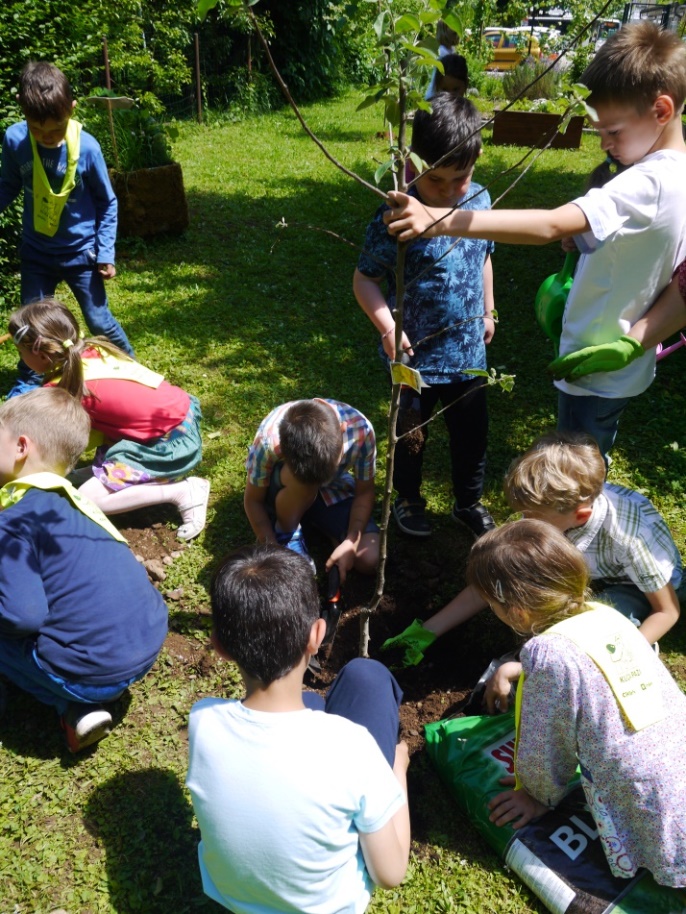 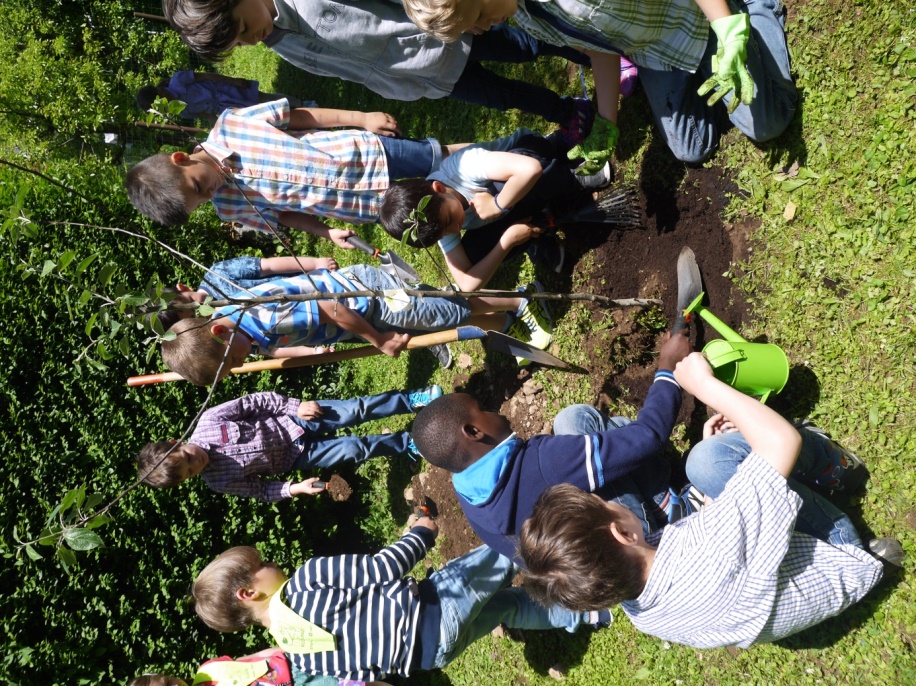 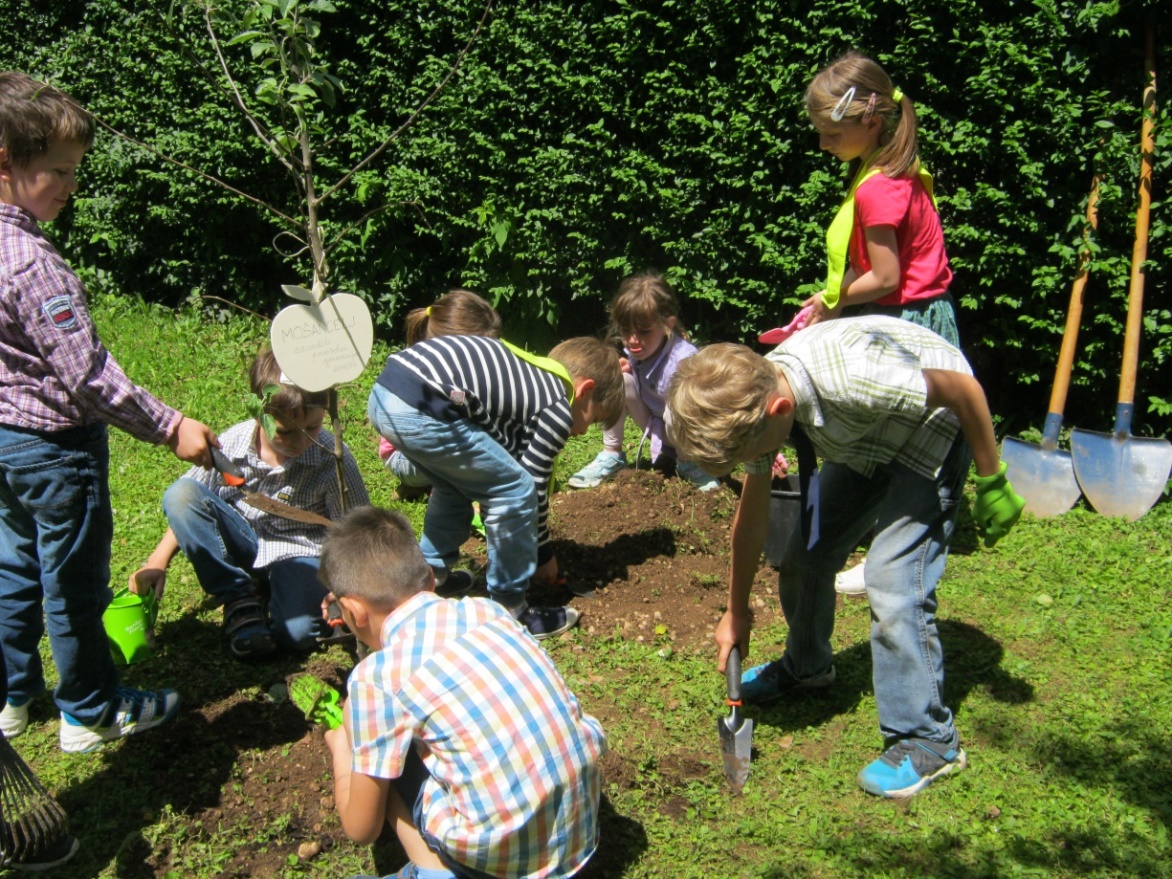 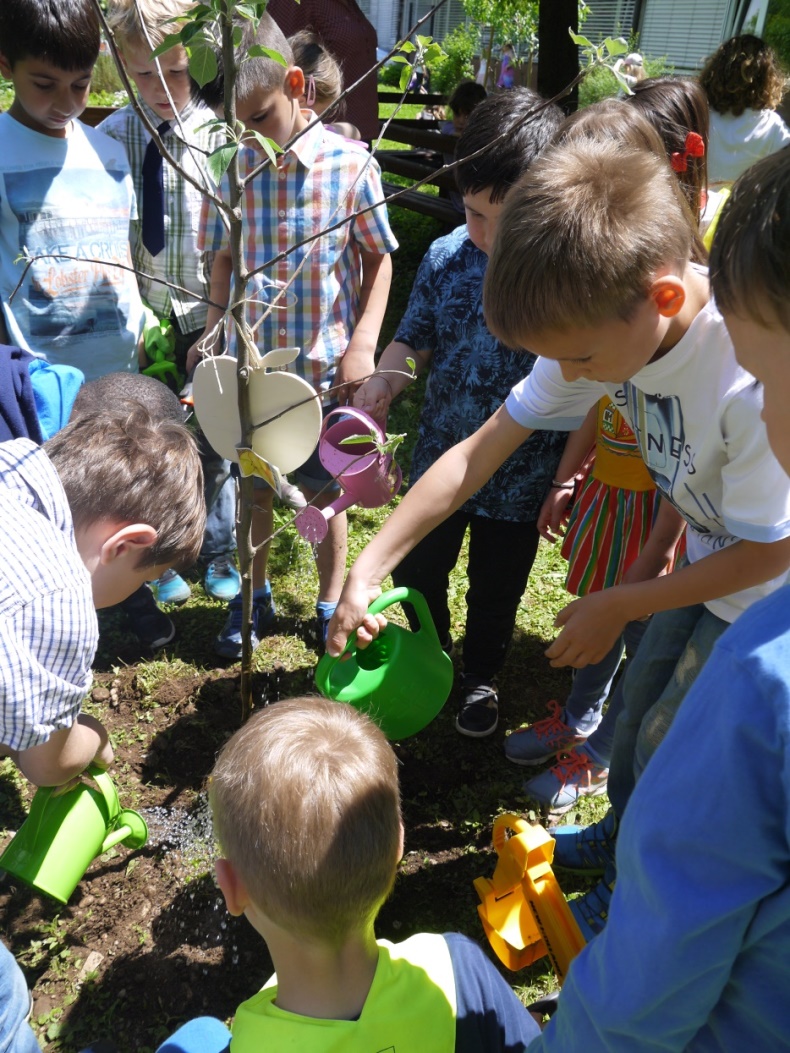 